Arbeitsplan     NMS KematenVor-/Nachname: ______________________ Klasse: ___(Schüler/in)Freiwillig für Fleißige …Überprüft und besprochen mit einem Erziehungsberechtigten: Kontrollieren Sie bitte nur auf Vollständigkeit und nicht auf Richtigkeit!!!Datum: __________________Unterschrift des Erziehungsberechtigten: __________________________________Übung 1: Satzteile umstellenDamit ein Aufsatz lebendiger wirkt, musst du oft Sätze umstellen. Der          Apfelbaum          trägt          jedes          Jahr          viele          Äpfel.Der Satz wurde zweimal umgestellt. Trage die fehlenden Wörter ein. Jedes ___________  ___________ der ___________  ___________  ___________.Viele __________  __________  __________ Apfelbaum __________  __________.Verbinde bei Übung 1 in jedem Satz die Wörter, die nicht voneinander getrennt werden konnten, mit einem Bogen. Beispiel: Jedes Jahr …MERKE: Die Wörter, die du in einem Satz nicht trennen kannst, nennt man Satzglieder.     Auch ein Wort kann ein Satzglied sein. In den Sätzen von oben ist es das Wort „trägt“. Stelle den folgenden Satz dreimal um. Ein          Schüler          zeigt          dem          Busfahrer          seinen          Fahrausweis.Dem________________________________________________________________________________________________________________________________________ .Seinen______________________________________________________________________________________________________________________________________ .Zeigt_______________________________________________________________________________________________________________________________________ ?Stelle den folgenden Satz, so oft wie möglich, um. Carola        holt        morgens        frische        Brötchen. ___________________________________________________________________________________________________________________________________________ .___________________________________________________________________________________________________________________________________________ .___________________________________________________________________________________________________________________________________________ ?Übung 2: Satzglieder zählenBeispiel:	Ein rotes Auto   fährt   jeden Tag   nach Kematen. 	4 SatzgliederZähle die Satzglieder und trenne sie mit einem Strich  . Tipp: Die Verschiebeprobe hilft dir dabei!Ich liebe Marmelade. 				___ SatzgliederBetty half einem Mitschüler. 			___ SatzgliederIch fragte meinen Freund um Rat. 			___ SatzgliederSchenkst du Cara ein neues Spiel? 		___ SatzgliederSabine verlor gestern ihr Handy. 			___ SatzgliederDer Handwerker erledigte den Auftrag. 		___ SatzgliederFabian machte auf dem Trampolin einen Salto. 	___ Satzglieder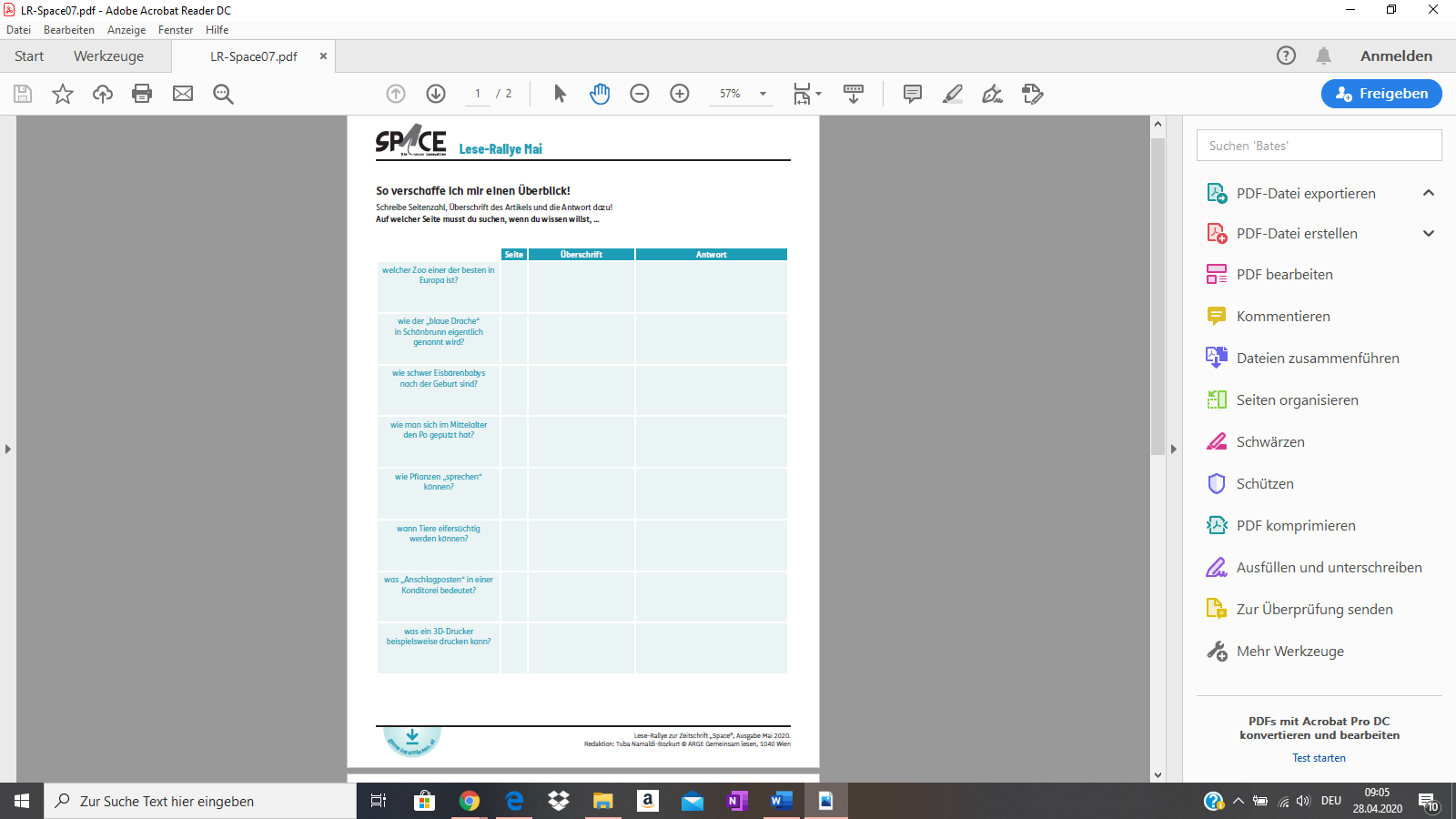 Fach:DeutschSchulwoche: 3504.05. – 08.05.2020Aufgabenstellung:Arbeitsmaterial (drücke STRG und klicke auf den Link)Erledigt am:Vergleiche die Übungen der letzten Woche mit den Lösungen, nimm dir dazu einen Stift zur Hand und kontrolliere genau.Stift, Lösungen, Übungen der letzten WocheGrammatik:Lies dir folgende Regeln zu den Satzgliedern durch:Bearbeite anschließend Übung 1: Satzteile umstellen und Übung 2: Satzglieder zählen.Regelkunde 1: SatzgliederRegelkunde 2: SatzgliederSchreiben:Überlege dir einen kurzen, zusammenhängenden Text zum Thema „Frühling“ (in fünf bis acht Sätzen).SÜ-Heft+ Überschrift „Frühling“Lesen:Durchstöbere die neue Space-Ausgabe und bearbeite anschließend die Lese-Rallye. Space-HeftAufgabenstellung:Link:Erledigt am:Rechtschreibung:Groß- und KleinschreibungGroß- und Kleinschreibung: Nomen Groß- und Kleinschreibung: Anredepronomen